РОЗПОРЯДЖЕННЯМІСЬКОГО ГОЛОВИм. СумиНа виконання завдання 1.2 підпрограми 1 цільової комплексної програми «Суми – громада для молоді» на 2022-2024 роки», затвердженої рішенням Сумської міської ради від 23 грудня 2021 року № 2698-МР (зі змінами), керуючись пунктом 20 частини 4 статті 42 Закону України «Про місцеве самоврядування в Україні»:Відділу молодіжної політики Сумської міської ради (Сахнюк Т.В.) провести у квітні 2023 року міську екологічну акцію «Чисто-це теж перемога», згідно з Положенням (додаток 1).2. Департаменту фінансів, економіки та інвестицій Сумської міської ради (Липова С.А.) здійснити в установленому порядку фінансування видатків у сумі 13640 (тринадцять тисяч шістсот сорок) гривень 00 коп., передбачених в бюджеті Сумської міської територіальної громади згідно кошторису витрат по КПКВК 0213131 «Здійснення заходів та реалізація проектів на виконання Державної цільової соціальної програми «Молодь України» (додаток 2).3. Відділу бухгалтерського обліку та звітності Сумської міської ради (Костенко О.А.) провести розрахунки по відділу молодіжної політики згідно з наданими документами.4. Департаменту комунікацій та інформаційної політики Сумської міської ради (Кохан А.І.) забезпечити висвітлення заходів в засобах масової інформації.5. Контроль за виконанням даного розпорядження покласти на заступника міського голови з питань діяльності виконавчих органів ради згідно з розподілом обов’язків.Міський голова 								О.М. ЛисенкоСахнюк Т.В. 700-665Розіслати: Костенко О.А, Кохан А.І., Липовій С.А., Полякову С.В., Сахнюк Т.В.Додаток 1до розпорядження міського голови     від  31.03.2023  № 93-Р 86-РП О Л О Ж Е Н Н Яміської екологічної акції «Чисто-це теж перемога»Розділ ІНазва заходу: міська екологічна акція «Чисто-це теж перемога».Рівень проведення: міський.Зміст заходу: екологічний. Підстава для проведення заходу: завдання 1.2 підпрограми 1 цільової комплексної програми «Суми – громада для молоді» на 2022-2024 роки», затвердженої рішенням Сумської міської ради від 23 грудня 2021 року                               № 2698-МР (зі змінами).Строк реалізації заходу: квітень 2023 року.Місце проведення заходу: лівий бік річки Сумка від мосту на вулицю Лугову до вулиці Захисників Сумщини (Герцена).Мета заходу: виховання бережливого ставлення до навколишнього природного середовища.Завдання заходу:-  підвищення рівня екологічної культури молоді;- збільшення кількості молоді, залученої до заходів відповідного спрямування;-  покращення екологічної ситуації в громаді. 		9. Очікувані результати: досягнення поставленої мети та завдань заходу.Розділ ІІВідповідальність за проведення заходу покладається на відділ молодіжної політики Сумської міської ради.Розділ ІІІ		У заході беруть участь:молоді люди віком від 14 до 35 років, які постійно проживають на території Сумської міської територіальної громади;представники громадських молодіжних організацій;молодіжні працівники КУ «МЦ «Романтика» СМР.Розділ ІVЗа рахунок коштів бюджету Сумської міської територіальної громади здійснюється оплата кейтерингових послуг (послуги з організації кави-брейк (обід), послуг зі звукотехнічного обслуговування, придбання пакетів для сміття та господарських рукавичок, послуг фотографа у сумі 13640,00 гривень.Начальник відділу молодіжної політики						Т.В. СахнюкДодаток 2до розпорядження міського голови  від  31.03.2023  № 93-Р 86-РР О З Р А Х У Н О К  витрат на проведення міської екологічної акції «Чисто-це теж перемога»	КЕКВ 2210:-    придбання пакетів для сміття		      80,00 грн. х 8 уп. = 640,00 грн.придбання господарських рукавичок	30,00 грн. х 50 пар. = 1500,00 грн.КЕКВ 2240: кейтерингові послуги (послуги з організації кави-брейк (обід)     46,00 грн. х 50 осіб = 2300,00 грн.послуги зі звукотехнічного обслуговування 	3600,00 грн. х 2 год. = 7200,00 грн. послуги фотографа 	1000,00 грн. х 2 год. = 2000,00 грн.								Усього:	13640,00 грн. 		 	                                          (тринадцять тисяч шістсот гривень 00 коп.)Начальник відділу молодіжної політики						Т.В. СахнюкНачальник відділу молодіжної політики	                         		                     Т.В. СахнюкЗаступник міського голови з питаньдіяльності виконавчих органів ради				          С.В. Поляков Начальник бухгалтерського обліку та звітності, головний бухгалтер					О.А. КостенкоДиректор Департаменту фінансів, економіки та інвестицій						          С.А. ЛиповаНачальник відділу протокольної роботи та контролю					Л.В. МошаНачальник правового управління 					О.В. ЧайченкоКеруючий справами виконавчого комітету 									Ю.А. Павлик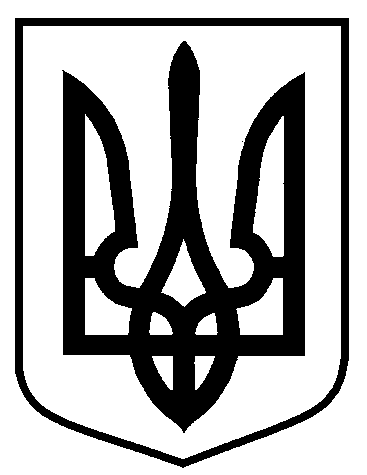 від  31.03.2023  № 93-РПро проведення міської екологічної акції «Чисто-це теж перемога»